Что такое гендерное воспитание детейЧто представляет собой гендерное воспитание детей? В педагогике популярна теория, что уже с трех лет к малышам нужен индивидуальный подход – по половому признаку.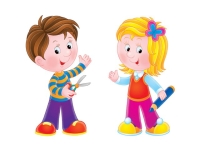 Разные игры, разные книги, разные манеры общения – для тех, кто ходит в разные туалеты («М» и «Ж»). Потому как задача у гендерного воспитания сложная: надо сделать из мальчиков истинных мужчин, а из девочек – настоящих женщин.Путем многих хитростей, специализированных игр и воспитательных тактик родители прививают детям социальные роли. А также – те особенности мужского и женского поведения, которые приняты в нынешнем обществе.Особенности развития мальчиков:
- У мальчиков лучше развито правое полушарие, участвующее в распознавании и анализе зрительных и музыкальных образов, формы и структуры предметов, в сознательной ориентации в пространстве
- У мальчиков в дыхании задействованы мышцы брюшного пресса.
- Здоровье слабее. Организм хуже сопротивляется болезням. Многие болезни переносятся тяжелее.
- Физически сильнее.
- Ориентируются на дальнее зрение.
- Более подвижны, менее усидчивы, т.к. потребность в движении выше в 4 – 6 раз. В 9 раз чаще страдают от своей гиперактивности.
- Смелее.
- Труднее обрабатывают информацию, полученную разными полушариями.
- У мальчиков по величине больше легкие.
- Крови на пол литра больше, чем у девочек.
- Используют в рисунке меньшее количество цветов. Их цветовая гамма менее насыщенная.
- Себя зачастую изображают на фоне машин.
- Больше внимания при рассказе уделяют действиям. Рассказы отличаются незавершённостью, простотой изложения, традиционностью сюжета.
- Более самостоятельны в суждениях, ценят динамические моменты.

Особенности развития девочек:
- Лучше развито левое полушарие, обеспечивающее регуляцию речевой деятельности, письма, счета и логического мышления.
-Девочки дышат грудью.
- Большая выносливость. Более крепкое здоровье.
- Физически слабее.
- Организм лучше сопротивляется болезням.
- Меньшая подверженность вредным влияниям внешней среды.
- Быстрее утомляются.
- Чувствительны к шуму.
- Кожная чувствительность выше.
- Ориентируются на ближнее зрение.
- Менее подвижны. Более усидчивы.
- У девочек сердце бьётся быстрее. Поэтому они такие суетливые.
- Отдают предпочтение: чёрному, синему, красному, жёлтому, коричневым цветам.
- Любят рисовать себя в фате. Рисуют себя с четко выделенными ресницами и ртом, любят прорисовывать взрослые атрибуты.
- Речь обычно богаче. Словарный запас обогащается значительно быстрее.
- Более детально описывают предметы. Используют сложные предложения в речи. Более эмоциональны.
- Уровень литературного развития у девочек выше, чем у мальчиков; они лучше разбираются в отношениях персонажей.

Психологическое различие - Мальчики:
- Хорошо запоминают информацию расположенную вертикально.
- Мало реагируют на эмоциональную сторону речи.
- Эффективно воспринимают информацию о действиях (все глагольные формы).
- Адекватно реагируют на положительные и отрицательные оценки их деятельности.
- Высокая активность умственной работы в условиях дефицита времени.
- Быстро и легко решают новые задачи, хуже стереотипные. Хорошо воспринимают сложные в логическом плане сюжеты рассказов, всё воспринимают аналитически.

Психологическое различие - Девочки:
- Хорошо запоминают информацию расположенную горизонтально.
- Для девочек важна эмоциональная окраска оценки, а ни её сущность. -Быстро схватывают информацию, но плохо соотносят её с уже имеющейся.
- Похвала не побуждает их к дальнейшему действию.
- Внимание и осмысление усиливается при сильно эмоциональной окрашенности материала.
- Активно отвечают на повторный информативный призыв. В 6-7 лет объём кратковременной памяти больше, чем у мальчиков.


Рекомендации родителям:
• Никогда не забывайте, что перед вами не просто ребенок, а мальчик или девочка с присущими им особенностями восприятия, мышления, эмоций. Воспитывать, обучать и даже любить их надо по-разному. Но обязательно очень любить. 
• Никогда не сравнивайте мальчиков и девочек, не ставьте одних в пример другим: они разные даже по биологическому возрасту - девочки обычно старше ровесников-мальчиков. 
• Помните, что, когда женщина воспитывает и обучает мальчиков ( а мужчина - девочек), ей мало пригодится собственный детский опыт и сравнивать себя в детстве с ними - неверно и бесполезно. 
• Если вам надо отругать девочку, не спешите высказывать свое отношение к ней - бурная эмоциональная реакция помешает ей понять, за что ее ругают. Сначала разберите, в чем ее ошибка. 
• Ругая мальчика, изложите кратко и точно, чем вы недовольны, т.к. он не может длительно удерживать эмоциональное напряжение. Его мозг как бы отключит слуховой канал, и ребенок перестанет вас слушать и слышать. 
• Знайте, что девочки могут капризничать, казалось бы, без причины или по незначительным поводам из-за усталости (истощение правого «эмоционального» полушария мозга). Мальчики в этом случае истощаются интеллектуально (снижение активности левого «рационально-логического» полушария). Ругать их за это не только бесполезно, но и безнравственно. 
• Мы часто любим в ребенке результаты своих трудов. А если результатов нет, виноват не ребенок, а мы, потому что не сумели его научить. Бойтесь списывать свою некомпетентность, свои неудачи на ребенка. Это вы родитель, а не он. К сожалению, мы любим тех, кого умеем научить. 
• Помните: для ребенка чего-то не уметь, чего-то не знать - нормальное положение вещей. На то он и ребенок. Этим нельзя попрекать. Стыдно самодовольно демонстрировать перед ребенком свое превосходство в знаниях.
• Признайте за ребенком право на индивидуальность, право быть другим.
• Для успешного воспитания мы должны превратить свои требования в хотения ребенка.

Осознание гендерной идентичности детьми дошкольного возраста не происходит само по себе. Понятие принадлежности к тому или иному полу у ребенка формируется благодаря воспитанию, которое он получает в семье и детском саду.Рекомендуемые книги:
Климина, Л.В. Если вы растите сына - СПб: Детство-Пресс, 2012.
Климина, Л.В. Если вы растите дочь - СПб: Детство-Пресс, 2012